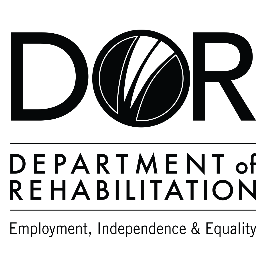 DEPARTMENT OF REHABILITATIONDanielle Hackworth, PSP Team ManagerInez DeOcio, PSP CounselorStacie Gubler, PSP Sector Business ConsultantEmail: psp@dor.ca.gov
Pathways to Success Program (PSP) – Construction and TransportationAre you interested in a high-wage, high-skilled occupation and/or career advancement within the construction or transportation field?Do you want to find out if you are eligible to receive Vocational Rehabilitation Services by a team specializing in construction and transportation career pathways?  Are you interested in joining an evaluation that examines outcomes to achieve meaningful work in strong careers? If you answered “YES” to these questions, you may qualify for DOR’s Pathways to Success Project.The Pathways to Success Program may be able to assist you with:Training Services CostJob Development and PlacementRetention SupportVocational Training Certificate:Truck OperatorHVACPlumberElectricianSheet MetalPainterDrafterCarpenterBachelor’s Degree:LogisticianConstruction ManagerArchitectCivil Engineer/Industrial EngineerMaster’s or Professional Degree:Urban &Regional PlannerOperations Research AnalystHave a question? Please email us at psp@dor.ca.govThe contents of this document were developed under a grant number H421C210011 from the Department of Education. However, those contents do not necessarily represent the policy of the Department of Education, and you should not assume endorsement by the Federal Government. (Authority: 20 U.S.C. §§ 1221e-3 and 3474)